     Payroll Correction Request(if you are not completing this form electronically, please make sure it is legible)All information below is REQUIREDCorrections Needed:Brief explanation for correction:Orientation for HR and epic training the employee forgot to put in MTA book__________________________________________________________________________________________________________________________________________________*Request must be received in Payroll FROM the Manager/Director (not the employee)Manager Name (Print/type)	_____________Kyle Sharp___________   Manager Signature		________________________       Date   _________________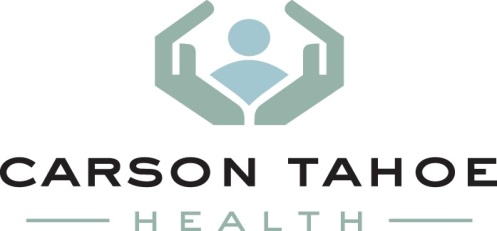   Carson Tahoe Regional Healthcare     Carson Tahoe Continuing Care  Carson Tahoe Physician Clinics  Carson Tahoe Cardiology   Physician Hospital Organization  Carson Tahoe Health SystemEmployee ID # 110003677 Employee Name:Rogelio Jesus Aqui Home Dept # & NameEDDateEntityDept #Job #Pay Type                (R, OT, NP, etc)Start TimeEnd TimeCancel Meal  (Y or N)Total Shift Hours8/22027231457CNP080013305.58/23027231457CNP0800120048/25027231457CEducation080013005